Note: All Classes will be conducted in CK Prahlad Hall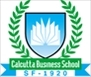 CALCUTTA BUSINESS SCHOOLSESSION – 2016-2018 (26.07.2016) WEBPGDM CLASS SCHEDULE – TERM IJULY - SEPTEMBER 2016Day9.45- 11.1511.25-12.552.00-3.303.40-5.105:20-6:05MondayMATH(BKS/IG)CAM(SOMM)L  U  N  C  H      B  R  E  A  KMICRO(JB)Tutorials / Workshops ISATutorials / Workshops MICROTuesdayFMA(MM)OBMP(KM/PD)L  U  N  C  H      B  R  E  A  KEMM (SM)Tutorials / Workshops FMATutorials / Workshops MICROWednesdayMATH(BKS/IG)ISA(BKS/JB)L  U  N  C  H      B  R  E  A  KMICRO(JB)Tutorials / Workshops (MATH)Tutorials / Workshops (CAM)ThursdayFMA(MM)CAM(SOMM)L  U  N  C  H      B  R  E  A  KOBMP (KM)/PDLANGUAGE LAB / CPDTutorials / Workshops CAMFridayEMM(SM)ISA(BKS/JB)L  U  N  C  H      B  R  E  A  KISA (BKS/JB)FRIDAY SEMINARFRIDAY SEMINARSaturdayEMM (SM) / CAM (SOMM)MATH (BKS/IG) / ISA (BKS/JB)L  U  N  C  H      B  R  E  A  KFMA (MM) / MICRO (JB)OBMP (KM/PD)OBMP (KM/PD)SundayL  U  N  C  H      B  R  E  A  KNo.CodeSubject's NameCredit pointsHoursProfessor's Name1OMR 601Introductory Statistics and Applications (ISA)330Dr. Bani K Sinha (BKS) /Dr. Jayita Bit (JB)2OMR 602Mathematics for Management (MATH)Compulsory30Dr. Bani K Sinha (BKS) /Prof. IndranilGhosh (IG)3FME 602Financial and Management Accounting (FMA)330Dr. MukulMitra (MM)4FME 601Microeconomics (MICRO)330Dr. Jayita Bit (JB)5MHT 601Essentials of Marketing Management (EMM)330Prof. SanjanaMondal (SM)6ITM601Computer Applications in Management (CAM)330Dr. SomnathMukhopadhyay (SOMM)7HRM 601Organizational Behaviour& Management Practices (OBMP)330Dr. KankanaMukhopadhyay(KM)/ Dr. PrasanjitDasgupta (PD)8HRM 602 Communication & Personality Development (CPD)/ Language Lab1.520Dr. MukulMitra (MM)